NCPHA GOVERNING COUNCIL MEETING MINUTES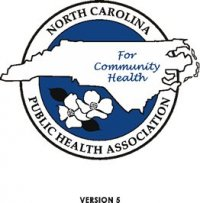 THURSDAY, MARCH 9, 2023ZOOMAttending: Rod Jenkins, Kim Dittmann, Patrick Brown, Jessica Alexander, Leah Mayo, Shahnee Haire, Peg O’Connell, Andrea Freeman, Brittan Williams, Nina Beech, Cheryl Kovar, Bonnie Coyle, Yolanda Massey-McCullough, Virginia Niehaus, Torica Fuller, Angela Sowers, Kyle Hiltbrunn, Monica Short-Owens, John Morrow, Liz Stevens, Pamela Brown, Tia Foula, Megan Hauser, Gerri Mattson, Kathy Dail, Kim McNealIntroductions:  *Rod Jenkins called meeting to order.BUSINESS:Approval of Minutes:  Kim McNeal reported*Minutes from 3/9/23 were emailed by Kim Dittmann on 5/8/23.  Needed corrections were noted under APHA section and Healthy NC 2023 sections. Brittan Williams motioned to approve minutes with noted corrections. Leah Mayo seconded the motion. No further discussion. Vote taken and approved unanimously.Financial Reports:  Kim McNeal reported. *Finance report for period July 1, 20221-March 31, 2023 were provided.  Statement of Financial Position was reviewed.  Total assets are $1507860.39. Total liabilities are $366395.53 for a total net asset of $1141464.86.  Nina Beech motioned and Angela Sowers seconded to approve the financial report as presented. No further discussion. Vote taken and approved unanimously. Executive Director Report: Patrick Brown reported.* Patrick Brown reported that data summit will be next week with registration just under 200.  Event will be in Winston-Salem. He noted several non-members so may try some recruitment.*Patrick Brown reported that the Health Directors’ Association filed an amicus brief related to a lawsuit against DHHS by Ace Speedway. Virginia Niehaus thanked Health Directors’ Association for filing. *Patrick Brown noted conversations around PAC for NCPHA continue. Member-at-large getting feedback and Patrick to draft a talking points document.  Operations Officer Report:  Kim Dittmann reported. * Kim Dittmann reported that applications have opened for GSK awards, scholarships, and Anne Wolfe mini grants on website.  Major awards have not opened yet.* Kim Dittmann reported that lunch and learn will be held 5/23/23 from 1130 a.m.-1:00 p.m.  Topic will be “Bringing Joy Back to Work”.* Kim Dittmann reported on FEC. Wood Lecturer has been chosen, Mary Jo Kreitzer.*Kim Dittmann reported 1111 members and 75 organizational members.  Organizational membership renewals will go out mid-May 2023.*Kim Dittmann reported that Public Awareness will meet 5/10/23.Communications Manager Report:  Jessica Alexander reported*Jessica Alexander reported that Angel Oak has been selected to work on redesign of websites for Health Directors’ Association, Alliance and NCPHA.  She has completed two meetings with agency.  Deadlines were set and being met.* Jessica Alexander reported on her work with Suzanne Metcalf on a communications partnershipEXECUTIVE & STANDING COMMITTEE REPORTS:President:  Rod Jenkins reported. * Rod thanked everyone and acknowledged Nurses’ Week.* Rod thanked NCPHA staff for their work. * Rod congratulated Amy Belflower-Thomas on her new position with PHAB, starting Monday.President-Elect/Professional Development:  Iulia Vann reported.*No reportVice President/Public Awareness:  Amy Belflower-Thomas reported.* No reportImmediate Past President/Organizational Structure:  Leah Mayo reported. * Leah Mayo reported on scholarships and awards. The application processes were revamped this year and looking for feedback from those who are applying.* Leah Mayo discussed Sarah Morrow Awards.  Executive Committee discussed this morning looking at way to assess small versus large department and if population size is most equitable.  County may still be rural related to resources but have a larger population.  Leah will work on different tier qualifications and will report back to Executive Committee.Membership and Outreach: Shahnee Haire* Report via chat: “Membership & Outreach Committee has been productive with creating recruitment ideas and events. 93 members have joined NCPHA since October 2022. Please feel free to share your suggestions by emailing me at Shahnee.Haire@healthiergeneration.org”Advocacy:  Peg O’Connell reported.* Peg O’Connell reported on Senate Bill 20. Reported bill came out of conference committee report and currently on Governor Cooper’s desk.  Next questions is when Governor will veto (as he has indicated). Peg noted that Legislature has ability to override.* Peg O’Connell reported that in conjunction with Nursing section advocacy has been monitoring bills related to this LGBTQ community.  House Bill 808, related to gender affirming surgery for minors, did meet crossover from House the Senate.  Peg also reported on other bills that relate to minors’ consents.*Peg O’Connell reported that Senate budget is expected next week and it does have funding for Communicable Disease. Peg stated goal is to have a budget by end of June 2023.  She noted that if budget not in place by end of June, Medicaid Expansion bill expires.* Peg O’Connell reported that NCPHA added name to letter on ban of menthol cigarettes and flavored cigars.* Peg reported on meeting with herself, Yolanda Massey-McCullough, Patrick Brown, DSS and NASW representatives on a study bill for social worker title protection.  Peg did not feel discussion was helpful but agreement was made for future, broader level discussion.  Patrick Brown and Rod Jenkins reported on this meeting.*Patrick Brown reported on other legislation being watched by NCPHA.  He noted that communicable disease funding is a priority for Health Directors’ Association.* Patrick Brown reported part of the Senate Bill 20 includes recurring funds for LARCs, funneled through DPH for competitive grants. He reported that Health Directors’ Association was not included in discussionsAudit Committee:  Andrea Freeman reported.* Andrea Freeman stated that an outside audit will be completed by Sharpe Patel, CPA for 3 years (2023-2023) @ cost of $10500 for audit and 1090 for 2023.  She noted that this firm was highly recommended by previous auditor.* Andrea Freeman contacted section treasurers for a 6/15/23 meeting for the purposed change of the Audit Committee to a Finance Committee for NCPHABIPOC: Michaela Penix * No report.APHA:  Brittan Williams * No report.Members-At-Large: Nina Beech, Josh Swift, Cheryl Kovar, Karen Powell, Bonnie Coyle, Marissa Mortiboy* Rod Jenkins reported on members-at-large work related to PAC and regions’ thoughts on creation of one for NCPHA.*No further reportsACADEMIC LIASON: Yolanda Massey-McCullough reported.*Yolanda Massey-McCullough reported that group is working on FEC event. AD HOC COUNSELLOR OF LAW: Chris Hoke* No report.DPH LIAISON: Virginia Niehaus reported* No reportAFFILIATE REPORTS:  Eastern District:   Travis Greer * Rod Jenkins thanked planning committee for Eastern District Conference and acknowledged Andrea Freeman as newly appointed president.*Andrea Freeman thanked all who attended and noted that next year’s conference will be at Atlantic Beach.*Andrea Freeman reported that they hope to have link on NCPHA website to Eastern District, and they will work with Jessica Alexander on this.SECTION REPORTS:Aging:  Sheila Davies * No reportAcademic/Practice-Based Research: Amy Belflower Thomas/Bonnie Coyle*Rod Jenkins reported abstract submission have opened for FEC.Advanced Practice Providers:  Torica Fuller reported* Torica Fuller reported on new members.* Torica Fuller reported that section is working on first FEC.* Torica Fuller reported that for the titles of NP, PA and CNM in public health, they are now referred to as an Advanced Practice Provider and no longer Physician Extender.  Per member the local government Physician Extender classification series was updated to modernize language and expand scope of practice and experience requirements that will assist recruitment and retention efforts for local public health agencies.Dental Health: Natasha Mofrad* No reportEnvironmental Health	:  Angela Sowers reported.* Angela Sowers reported that section has a full agenda for FEC and speakers secured.  Section will have a trivia night at FEC as a fundraiser.*Angela Sowers reported that April newsletter was sent out.Epidemiology/Stats/Lab:  Kyle Hiltbrunn reported.*Kyle Hiltbrunn reported that section is working on FEC planningFinance, Administration, Mgt Support, Internet Technology (FAMI): Monica Short-Owens reported* Monica Short-Owens reported that section is meeting tomorrow, 5/12/23, to finalize FEC agenda.Medical Directors:  John Morrow reported* John Morrow reported that section is planning a speaker for FEC and business meeting.  Save the dates have been sent.*John Morrow asked for a list of members.  Kim Dittmann will send.Nursing:  Liz Stevens reported.* Liz Stevens reported that section had a celebration for nurses last week in Greensboro, with over 200 attendees.*Liz Stevens reported that section is planning for FEC and looking to co-sponsor some sessions.  Section will have merchandise for order prior to FEC.Public Health Leadership:  Pamela Brown reported.* Pamela Brown reported on email to membership for FEC ideas.  Section working on agenda.Social Work: Tia Foula * No report.Wellness and Prevention:  Megan Hauser reported.*Megan Hauser reported that section is planning for FEC.  Women’s & Children’s Health:  Gerri Mattson reported*Gerri Mattson reported that section is planning for FEC. Young Professionals:  Rebecca Oakes.* Leah Mayo stated there will be meeting in June to update by-laws and plan for FEC.SPECIAL APPOINTMENTSHealthy NC 2030:  Kathy Dail reported* No reportParliamentarian: Tia Foula* No reportCitizens for Public Health:  Wes Grey * No report.Other Business*Patrick Brown reported on the strategic planning update. NCIOM follow up practicum student will start to help scan and follow up with NCIOM report. He noted that Emerging Leaders’ Program has been paused and there will be a practicum student to review and assess other leadership opportunities.  *Patrick Brown reported that there is a firearm violence pre-FEC sessions is in the work.  *Patrick Brown reported on social media campaign through NC State.Adjourned 1:30 pmRespectfully submitted,Kim McNealSecretary/Treasurer, NCPHA